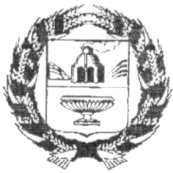 АДМИНИСТРАЦИЯ ЗАРИНСКОГО РАЙОНА АЛТАЙСКОГО КРАЯ                          П О С Т А Н О В Л Е Н И Е          г. Заринск    В целях рационального использования неиспользуемых объектов недвижимости, иного имущества, в соответствии с приказом Федеральной службы государственной регистрации, кадастра и картографии (Росреестра) от 28.04.2021 № П/0179 «Об установлении порядка проведения осмотра здания, сооружения или объекта незавершенного строительства при проведении мероприятий по выявлению правообладателей ранее учтенных объектов недвижемости, формы акта осмотра здания, сооружения или объекта незавершенного строительства при выявлении правообладателей ранее учтенных объектов недвижимости», Федеральным законом от 06 октября 2003 года N 131-ФЗ "Об общих принципах организации местного самоуправления в Российской Федерации", Администрация районаП О С Т А Н О В Л Я Е Т:Создать комиссию по проведению осмотра здания, сооружения, объекта незавершенного строительства при проведении мероприятий по выявлению правообладателей ранее учтенных объектов недвижимости на территории Заринского района (далее - комиссия).Утвердить состав комиссии по проведению осмотра здания, сооружения, объекта незавершенного строительства при проведении мероприятий по выявлению правообладателей ранее учтенных объектов недвижимости на территории Заринского района (приложение 1).Утвердить положение о комиссии по проведению осмотра здания, сооружения, объекта незавершенного строительства при проведении мероприятий по выявлению правообладателей ранее учтенных объектов недвижимости на территории Заринского района (приложение 2).Обнародовать настоящее постановление на официальном сайте Администрации Заринского района.Настоящее Постановление вступает в силу со дня его официального опубликования.Контроль за исполнением настоящего постановления оставляю за собой.Глава района                                                                                              В.К. ТимирязевПриложение 1к постановлению АдминистрацииЗаринского районаот ____ _______2021 г. №______С О С Т А Вкомиссии для проведения осмотра здания, сооружения, объекта незавершенного строительства при проведении мероприятий по выявлению правообладателей ранее учтенных объектов недвижимости на территории Заринского района	Приложение 2к постановлению АдминистрацииЗаринского районаот ____ _______2021 г. №______Положениео комиссии по проведению осмотра здания, сооружения или объекта незавершенного строительства при проведении мероприятий по выявлению правообладателей ранее учтенных объектов недвижимости на территории Заринского района1.     Общие положения.1.1. Настоящее положение устанавливает порядок проведения осмотра здания, сооружения или объекта незавершенного строительства при проведении мероприятий по выявлению правообладателей ранее учтенных объектов недвижимости на территории Заринского района.1.2. Комиссия по проведению осмотра здания, сооружения или объекта незавершенного строительства при проведении мероприятий по выявлению правообладателей ранее учтенных объектов недвижимостина территории Заринского района (далее - комиссия) в своей работе руководствуется Земельным кодексом Российской Федерации, Федеральнымзаконом от 13 июля 2015 № 218-ФЗ «О государственной регистрациинедвижимости», приказом Федеральной службы государственной регистрации, кадастра и картографии (Росреестра) от 28.04.2021 № П/0179 «Об установлении порядка проведения осмотра здания, сооружения или объекта незавершенного строительства при проведении мероприятий по выявлению правообладателей ранее учтенных объектов недвижемости, формы акта осмотра здания, сооружения или объекта незавершенного строительства при выявлении правообладателей ранее учтенных объектов недвижимости», настоящим Положением.1.3. Заседания Комиссии проводятся по мере необходимости. 2.     Порядок работы комиссии 2.1. Администрация Заринского района размещает на официальном сайте уведомление о проведении осмотра (осмотров) объекта (объектов) недвижимости с указанием даты проведения осмотра (осмотров)и периода времени, в течении которого будет проводиться такой осмотр. 2.2. В отношении ранее учтенных зданий, сооружений, объектов незавершенного строительства в указанную в уведомлении дату комиссия проводит визуальный осмотр либо осмотр с использованием технических средств для дистанционного зондирования Земли (например, с применением беспилотных летательных аппаратов или иных подобных средств).2.3. В ходе проведения осмотра осуществляется фотофиксация объекта(ов) недвижимости с указанием места и даты съемки. Материалы фотофиксации прилагаются к Акту осмотра.2.4. В результате осмотра оформляется Акт осмотра (приложение к положению 1), подписанный членами комиссии. В Акте осмотра комиссией указываются:- дата и время проведения осмотра;- вид объекта недвижимости, его кадастровый номер и (или) иной государственный учетный номер (при наличии), адрес (при наличии) или местоположение (при отсутствии адреса);- кадастровый номер (при наличии) либо адрес или местоположение земельного участка, на котором расположен ранее учтенный объект недвижимости;- наименование уполномоченного органа;- последовательно, начиная с председателя комиссии, состав комиссии, производившей осмотр (фамилия, имя, отчество, должность каждого члена комиссии (при наличии);- сведения о присутствии на момент осмотра объекта недвижимости лица, права которого на такой объект недвижимости подтверждаются правоустанавливающими или правоудостоверяющими документами, оформленными до дня вступления в силу Федерального закона от 21 июля 1997 г. N 122-ФЗ "О государственной регистрации прав на недвижимое имущество и сделок с ним", с указанием слов соответственно "в присутствии" или "в отсутствие".- сведения о применении при проведении осмотра технических средств;- сведения о существовании объекта недвижимости на момент его осмотра посредством указания слов соответственно "существует" или "прекратил существование".2.5. Акт осмотра составляется в форме электронного документа в соответствии с установленными на основании пункта 2 части 1, части 11 статьи 18 Федерального закона N 218-ФЗ требованиями к формату заявления о государственном кадастровом учете недвижимого имущества и (или) государственной регистрации прав на недвижимое имущество и представляемых с ним документов в электронной форме либо на бумажном носителе. Акт осмотра, составленный в электронной форме, подписывается усиленными квалифицированными электронными подписями членов комиссии.3.Порядок обжалования действий комиссии3.1. Обжалование действий (бездействий), а ткже решения комиссии по проведению осмотра здания, сооружения или объекта незавершенного строительства при проведении мероприятий по выявлению правообладателей ранее учтенных объектов недвижимости на территории Заринского района проводится в установленномзаконом порядке.                                                                                                         Приложение 1к положению АКТ ОСМОТРАздания, сооружения или объекта незавершенного строительствапри выявлении правообладателей ранее учтенныхобъектов недвижимости"__" _________ 20__ г.                                                                 N _________    Настоящий акт составлен в результате проведенного ____________________________________________________________________________________________    указывается дата и время осмотра (число и месяц, год, минуты, часы)осмотра объекта недвижимости ___________________________________________,      указывается вид объекта недвижимости: здание, сооружение, объект незавершенного строительствакадастровый (или иной государственный учетный) номер ___________________________________________________________________________________________   указывается при наличии кадастровый номер или иной государственный учетный номер (например, инвентарный) объекта недвижимостирасположенного _________________________________________________________   указывается адрес объекта недвижимости (при наличии) либо   местоположение (при отсутствии адреса)на земельном участке с кадастровым номером _______________________________,                                                                                                                  (при наличии)расположенном _________________________________________________________,                                    указывается адрес или местоположение земельного участкакомиссией ______________________________________________________________                                               указывается наименование органа местного самоуправления,                                                уполномоченного на проведение мероприятий по выявлению                                                  правообладателей ранее учтенных объектов недвижимостив составе: _____________________________________________________________приводится состав комиссии (фамилия, имя, отчество, должность каждого члена комиссии (при наличии)______________________________________________ лица, выявленного в качествеуказать нужное: "в присутствии" или  "в отсутствие" правообладателя указанного ранее учтенного объекта недвижимости.    При  осмотре  осуществлена фотофиксация объекта недвижимости. Материалы фотофиксации прилагаются.Осмотр проведен ______________________________________________________.      указать нужное: "в форме визуального осмотра"   "с применением технических средств", если осмотр проведен с применением технических средств, дополнительно указываются наименование и модель       использованного технического средства    В  результате  проведенного  осмотра  установлено,  что  ранее учтенныйобъект недвижимости ___________________________________________________                    (указать нужное: существует, прекратил существование) Подписи членов комиссии: Председатель комиссии13.09.2021№ 567О создании комиссии по проведению осмотра здания, сооружения, объекта незавершенного строительства при проведении мероприятий по выявлению правообладателей ранее учтенных объектов недвижимости на территории Заринского районаПредседатель комиссии:Председатель комиссии:Председатель комиссии:Светлаков А.И.– Заместитель главы Администрации района, председатель комитета по сельскому хозяйству Администрации района. – Заместитель главы Администрации района, председатель комитета по сельскому хозяйству Администрации района. – Заместитель главы Администрации района, председатель комитета по сельскому хозяйству Администрации района. Заместитель председателя комиссии:Заместитель председателя комиссии:Заместитель председателя комиссии:Коваленко Д.В. Коваленко Д.В. -Председатель комитета строительства и жилищно-коммунального хозяйства Администрации района.  Секретарь комиссии:Секретарь комиссии:Секретарь комиссии:Вахонина Н.В.Вахонина Н.В.-Начальник отдела архитектуры и градостроительства Администрации района;Члены комиссии:Члены комиссии:Члены комиссии:Санкина Л.В.Санкина Л.В.-Начальник отдела Администрации района по управлению имуществом и земельным отношениям;-Глава администрации сельсовета (глава сельсовета) на территории которого планируется размещение объекта (по согласованию).